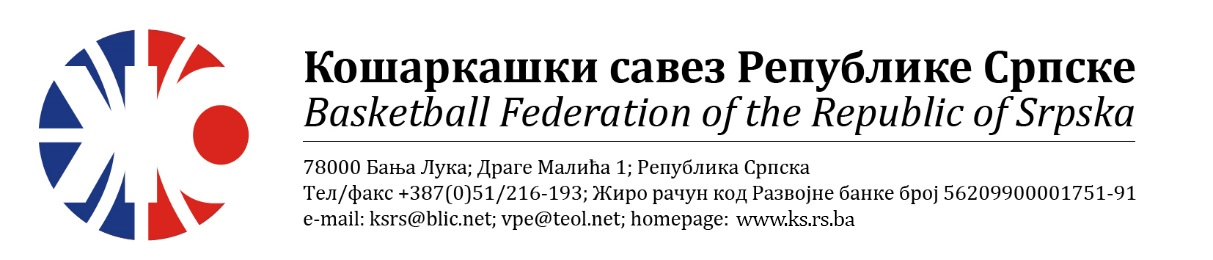                                                                                                                                Образац РП-10Број:  _____________________Датум: _____________. годинеНа основу Регистрационог правилника КСРС којим се регулише регистрација, лиценцирање, преласци играча из клуба у клуб, а у вези са закључивањем Уговора са клубом и правом наступа из надлежности КСРС, сачињава сеП О Т В Р Д АО ЗАКЉУЧЕЊУ УГОВОРАКошаркашки клуб _________________________________________ из _________________Кога представља ____________________________________, ЛК бр.: _________________, у даљем тексту: Клуб, иИграч / играчица ________________________________________ из ___________________,Рођен / рођена: __________________.год. у ________________, ЈМБГ: _________________,ЛК бр.: _______________, у даљем тексту: играч / играчица,Закључили су Уговор којим су регулисали међусобна права и обавезе на релацији: Клуб – играч/играчица, који између осталог садржи следеће:Уговор је закључен дана _______________. године, број Уговора: _______________Рок Уговора је ____ године, а истиче по завршетку сезоне __________________ год.Клуб и играч / играчица су упознати са одредбама Регистрационог правилника КСРС, и сагласни су да се у случају спора поступи по одредбама Регистрационог правилника и осталих нормативних аката КСРС.Потврда о депоновању уговора служи као документ за регистрацију, односно лиценцирање играча / играчице од стране надлежног органа КСРС и у друге сврхе се не може користити.Уговорне стране су сагласне да је у случају спора надлежна Арбитражна комисија КСРС, чија Одлука је коначна.ЗА КЛУБ:                                                                                            ИГРАЧ / ИГРАЧИЦА:________________________                                                               ______________________           М.П.                                                  ЗА КСРС                        Законски заступник                                                         ____________________             _______________________                                                                          М.П.